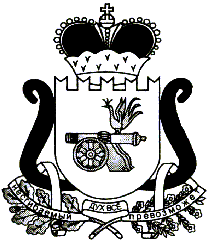 АДМИНИСТРАЦИЯ   МУНИЦИПАЛЬНОГО ОБРАЗОВАНИЯ«ЕЛЬНИНСКИЙ  РАЙОН» СМОЛЕНСКОЙ ОБЛАСТИП О С Т А Н О В Л Е Н И Е от  28.03.2024  № 176г. ЕльняО внесении изменений в постановление Администрации муниципального образования «Ельнинский район» Смоленской области от 18.12.2020 № 700В соответствии со статьей 93 Федерального закона от 05.04.2013 № 44-ФЗ 
«О контрактной системе в сфере закупок товаров, работ, услуг для обеспечения государственных и муниципальных нужд», статьей 15 Федерального закона от 06.10.2003 № 131-ФЗ «Об общих принципах организации местного самоуправления в Российской Федерации», Уставом муниципального образования «Ельнинский район» Смоленской области (новая редакция), Администрация муниципального образования «Ельнинский район» Смоленской области п о с т а н о в л я е т:1. Внести в постановление Администрации муниципального образования «Ельнинский район» Смоленской области от 18.12.2020 № 700 «Об утверждении Порядка работы муниципальных заказчиков муниципального образования «Ельнинский район» Смоленской области, осуществляющих закупки в соответствии с Федеральным законом «О контрактной системе в сфере закупок товаров, работ, услуг для обеспечения государственных и муниципальных нужд» с использованием модуля «Малые закупки» автоматизированной информационной системы государственных закупок Смоленской области» (в редакции постановление Администрации муниципального образования «Ельнинский район» Смоленской области от 15.10.2021 № 614, от 21.03.2023 № 179, от 09.06.2023 № 375, от 15.11.2023 № 762, от 20.12.2023 № 855, от 08.02.2024 № 67, от 05.03.2024 № 117) следующие изменения:1.1 Дополнить Приложение 1 к Порядку работы муниципальных заказчиков муниципального образования «Ельнинский район» Смоленской области, осуществляющих закупки в соответствии с Федеральным законом «О контрактной системе в сфере закупок товаров, работ, услуг для обеспечения государственных и муниципальных нужд» с использованием модуля «Малые закупки» автоматизированной информационной системы государственных закупок Смоленской области следующими пунктами:«28. Закупка услуг, оказываемых областным государственным бюджетным учреждением "Управление капитального строительства Смоленской области" по осуществлению строительного контроля.29. Закупка на выполнение работ по разработке проектно-сметной документации.»2. Настоящее постановление вступает в силу с момента его подписания.3. Контроль за исполнением настоящего постановления возложить на заместителя Главы муниципального образования «Ельнинский район» Смоленской области С.В. Кизунову.Глава муниципального образования «Ельнинский район» Смоленской области 				Н.Д. МищенковОтп.1 экз. – в делоРазослать: ЖКиГХ, бух., отд.экон.-2Исп. Е.И. Зайцевател. 4-32-2026.03.2024гРазработчик:Е.В. Зизинател. 4-15-4426.03.2024гВизы:А.Б. Лысенков   _____________«___»______ 2024 г.С.В. Кизунова   _____________«___»______ 2024 г.А.А. Ковалёв  _____________«___»______ 2024 г.